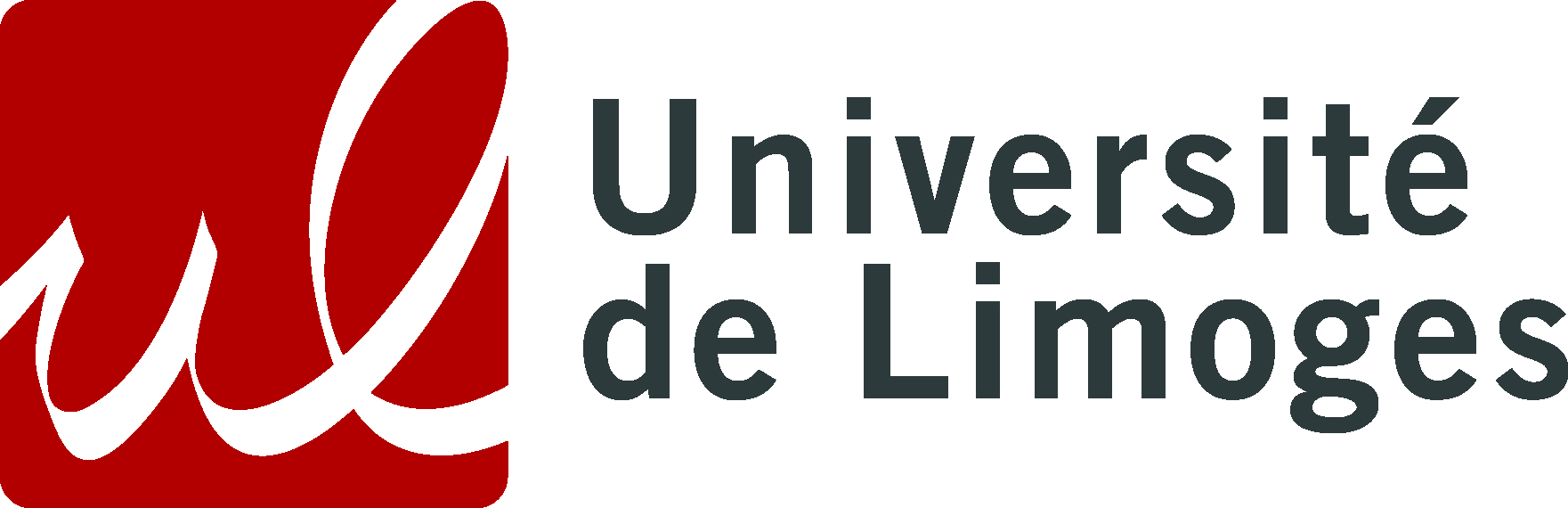 Année universitaire 2016 - 2017FORMATION EN LANGUE FRANÇAISE POUR ETRANGERSRenseignement : tél. : 05 55 43 57 33 – courriel : ifle@unilim.frCalendrier du 1er semestreTest de positionnement:Vendredi 2 septembre 2015 à 10h00 – Réunion de rentrée : Lundi 5 septembre 2015 à 14h00 – Début des cours :Mardi 7 septembre 2015Vacances de Toussaint : Jeudi 27 octobre au mercredi 2 novembreVacances de Noël :Lundi 19 décembre 2016 au lundi 2 janvier 2017Fin des cours : Vendredi 2 décembre 2016ExamensEpreuves collectives : mercredi 14 décembre (DELF A1 et DELF A2)jeudi 15 décembre (DELF B1 et DELF B2)vendredi 16 décembre (DALF C1 et DALF C2)Epreuves individuelles : du 5 au 16 décembre 2016